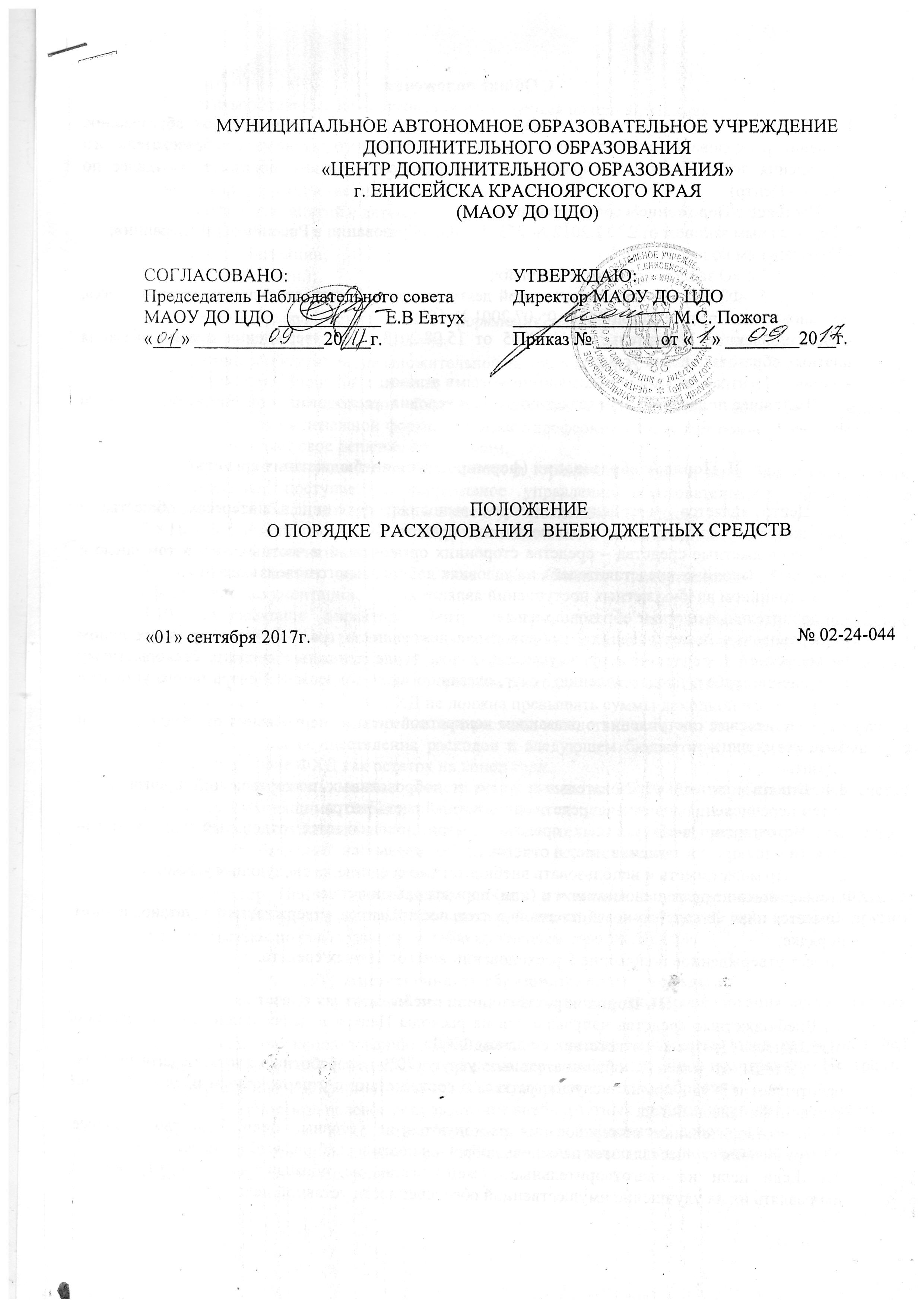 МУНИЦИПАЛЬНОЕ АВТОНОМНОЕ ОБРАЗОВАТЕЛЬНОЕ УЧРЕЖДЕНИЕДОПОЛНИТЕЛЬНОГО ОБРАЗОВАНИЯ «ЦЕНТР ДОПОЛНИТЕЛЬНОГО ОБРАЗОВАНИЯ»г. ЕНИСЕЙСКА КРАСНОЯРСКОГО КРАЯ(МАОУ ДО ЦДО)ПОЛОЖЕНИЕО ПОРЯДКЕ  РАСХОДОВАНИЯ  ВНЕБЮДЖЕТНЫХ СРЕДСТВ«01» сентября 2017г.                                                                                                         № 02-24-044I. Общие положения1.1. Настоящее положение является локальным актом, регулирующим порядок образования, хранения, расходования внебюджетных средств муниципального автономного образовательного учреждения дополнительного образования «Центр дополнительного образования» (далее по тексту – Центр).1.2. Настоящее Положение в соответствии с:- Федеральным законом от 29.12.2012 № 273-ФЗ «Об образовании в Российской Федерации»;- Гражданским кодексом РФ;- Законом РФ «О защите прав потребителей»;- ФЗ № 135 –ФЗ РФ «О благотворительной деятельности и благотворительных организациях», постановления Правительства РФ от 05.07.2001 № 505;- Постановлением Правительства № 7065 от 15.08.2013 «Об утверждении правил оказания платных образовательных услуг»;- Уставом Центра и иными нормативно-правовыми актами.1.3. Настоящее положение определяет порядок и условия  расходования внебюджетных средств Центра.II. Порядок образования (формирования внебюджетных средств)2.1. Центр является учреждением, которое выполняет функции в интересах общества и содержится за счет бюджетных и внебюджетных средств.2.2. Внебюджетные средства – средства сторонних организаций и частных лиц, в том числе и родителей (Законных представителей), на условиях добровольного волеизъявления.2.3..Источником внебюджетных поступлений являются:- дополнительные платные образовательные;- добровольные пожертвования – добровольная деятельность граждан и юридических лицом бескорыстной передаче Центру имущества, в том числе денежных средств, бескорыстному выполнению работ, предоставлению услуг, оказанию иной поддержки Центра на его уставные цели;- прочие целевые поступления с оказанием конкретной цели пожертвования от юридических и физических лиц;- гранты.2.4. Оплата платных образовательных услуг и добровольных пожертвований производится путем перечисления денежных средств на расчетный счет Центра. 2.5. Источникам внебюджетных средств Центра присваивается отдельный код, который применяется при составлении смет и отчетов по бюджетным счетам.2.6. Центр может иметь и использовать внебюджетные средства на следующих условиях:- их образование разрешено законом и (или) нормативными актами;- имеется план финансово-хозяйственной деятельности Центра, утвержденный в установленном порядке;- имеет утвержденное положение о расходовании внебюджетных средств. III. Порядок расходования внебюджетных средств3.1.Внебюджетные средства направляются на расходы Центра в целях поддержания уставной деятельности Центра в соответствии с планом ФХД.3.2. Доходы от платных образовательных услуг (70% - заработная плата педагогическим работникам и 30% - прочие услуги) тратятся в соответствии с утвержденным планом ФХД на текущий финансовый год.3.3 Благотворительные пожертвования расходуются на уставные цели. Благотворительные пожертвования осуществляются на основе добровольности и свободы выбора целей.3.4. Если цели на благотворительные пожертвования не обозначены, то Центр вправе направлять их на улучшение имущественной обеспеченности уставной деятельности.3.5. Благотворительные пожертвования расходуются на приобретение:- книг и учебно-методических пособий;- технических средств обучения;- мебели, инструментов и оборудования;- канцтоваров и хозяйственных материалов;- материалов для занятий с детьми;- наглядных пособий;- средств дезинфекции;- подписных изданий;а также на:- создание интерьеров, эстетического оформления детского сада;- благоустройство территории Центра;- содержание и обслуживание множительной техники Центра;- обеспечение мероприятий с детьми;3.6.Решение о расходовании благотворительных пожертвований (если не определено благотворителем) в денежной форме принимает профсоюзный комитет совместно с директором Центра, оформляет свое решение протоколом.3.7. Имущество, полученное от физических и юридических лиц в виде благотворительного пожертвования, поступает в оперативное управление образовательного учреждения и учитывается на балансе в отдельном счете в установленном порядке.3.8.Центр при исполнении плана ФХД самостоятельно в расходовании средств, полученных за счет внебюджетных источников.3.9.Директор Центра организует учет добровольных пожертвований и своевременное оформление документации.3.10. По решению директора Центра утверждается и допускается перераспределение процентного отношения расходов по направлениям использования внебюджетных средств.3.11. Расходы рассчитываются исходя из действующих норм, применяя прогнозируемые тарифы и цены, а в их отсутствии – согласно средним расходам на базе отчетных данных.3.12. Сумма расходов в плане ФХД не должна превышать суммы доходной части.3.13. В случае, когда доходы превышают расходы вследствие того, что эти расходы поступают в текущем году для осуществления расходов в следующем бюджетном году, это превышение отражается в плане ФХД как остаток на конец года.3.14. Остатки неиспользованных средств по состоянию на 31 декабря на внебюджетных счетах являются переходящими, с правом использования в следующем году.3.15. Доходы, поступившие в течение года, дополнительно к суммам, предусмотренным в плане ФХД, могут быть использованы лишь после осуществления в установленном порядке соответствующих изменений  в плане.3.16. Директор Центра имеет право вносить изменения в утвержденный план ФХД, в зависимости от уровня поступления доходов, текущих потребностей или согласно другим обстоятельствам по согласованию с наблюдательным советом Центра.IV.Ответственность образовательного учреждения4.1. Образовательное учреждение ведет строгий учет и контроль расходования внебюджетных средств.4.2.Отчетность по использованию внебюджетных  средств  проводится один раз в год перед всеми участниками образовательного процесса через информационное пространство Центра (на сайте учреждения, в информационных листках, на родительских собраниях).4.3.Ответственность за целевое использование внебюджетных средств несет  директор Центра.4.4.Директор Центра несет ответственность за соблюдением действующих нормативных документов в сфере привлечения и расходования благотворительных пожертвования и оказания платных образовательных услуг.4.5. Контроль за организацией  и условиями предоставления платных образовательных услуг, а также за соответствием действующему законодательству нормативных актов и приказов, выпущенных руководителем учреждения по вопросам организации предоставления платных  образовательных услуг в образовательном учреждении, осуществляется государственными органами и организациями, на которые в соответствии с законами и иными правовыми актами РФ возложена проверка деятельности образовательных учреждений, а также заказчиками услуг в рамках договорных отношений.СОГЛАСОВАНО:Председатель Наблюдательного советаМАОУ ДО ЦДО ___________ Е.В Евтух«___» ______________20___г.УТВЕРЖДАЮ:Директор МАОУ ДО ЦДО_________________ М.С. ПожогаПриказ № _______от «__» ________20__г.